Sample Assessment Outline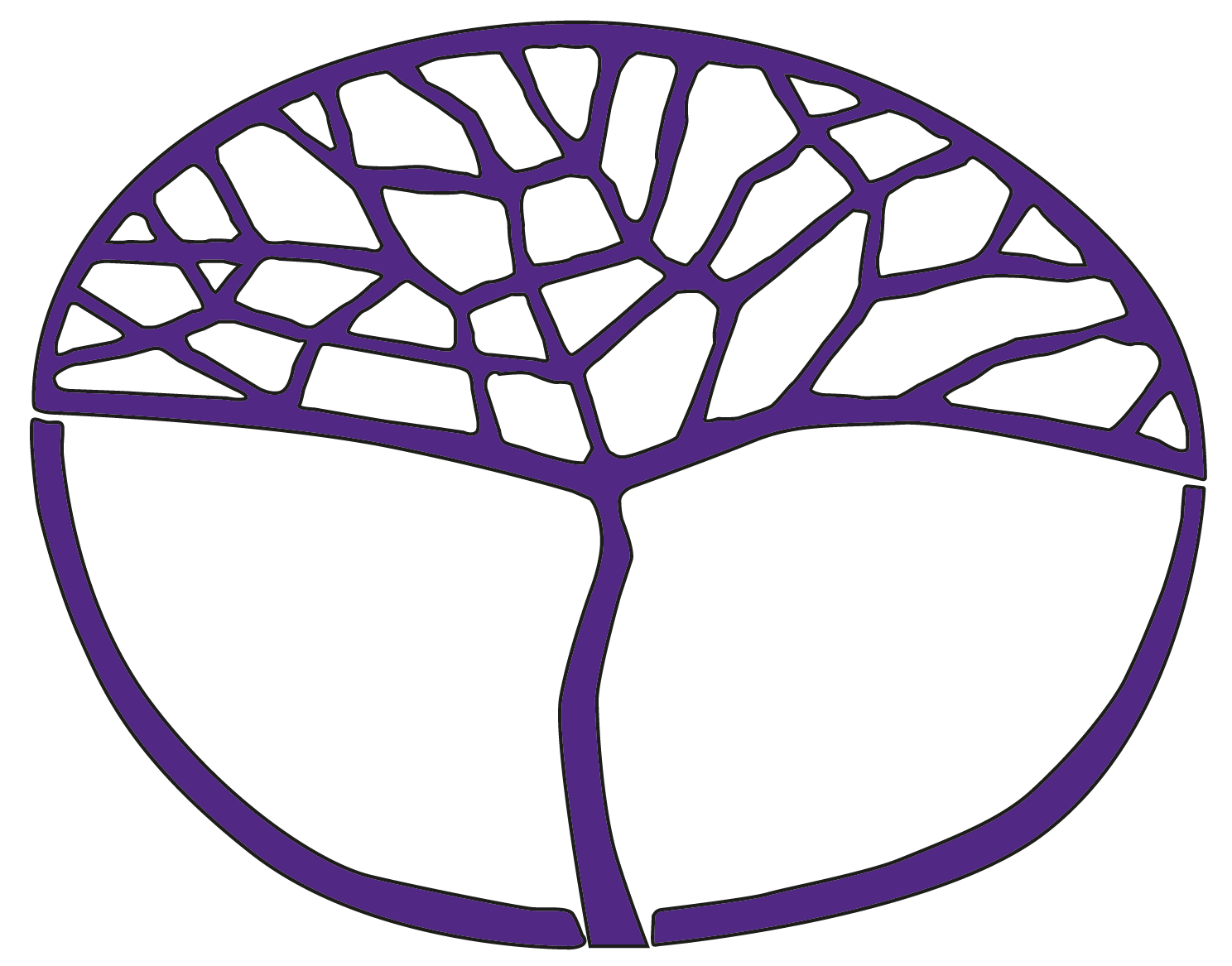 English as an Additional Language or DialectFoundation Year 12Copyright© School Curriculum and Standards Authority, 2015This document – apart from any third party copyright material contained in it – may be freely copied, or communicated on an intranet, for non-commercial purposes in educational institutions, provided that the School Curriculum and Standards Authority is acknowledged as the copyright owner, and that the Authority’s moral rights are not infringed.Copying or communication for any other purpose can be done only within the terms of the Copyright Act 1968 or with prior written permission of the School Curriculum and Standards Authority. Copying or communication of any third party copyright material can be done only within the terms of the Copyright Act 1968 or with permission of the copyright owners.Any content in this document that has been derived from the Australian Curriculum may be used under the terms of the Creative Commons Attribution-NonCommercial 3.0 Australia licenceDisclaimerAny resources such as texts, websites and so on that may be referred to in this document are provided as examples of resources that teachers can use to support their learning programs. Their inclusion does not imply that they are mandatory or that they are the only resources relevant to the course.Sample assessment outlineEnglish as an Additional Language or Dialect – Foundation Year 12Unit 3 and Unit 4* All assessment types must be included in the assessment outline at least twice (with the exception of the externally set task which only occurs once). This applies to the assessment types only and not to the formal/informal nature of the task.Assessment type(from syllabus)Assessment taskweightingStart and submission dateDescription of assessment taskResponse (oral/written) to aural texts*15%Informal2%Semester 1Week 11–12  Context Two: Occupational Health and Safety (OHS)Task 6: Investigate the skills required to record facts surrounding an OHS incident. Listen to/watch scenarios and make notes about the incidents.Response (oral/written) to aural texts*15%Formal5%Semester 1Week 10Context Three: Workplace discriminationTask 5: Listen to a talk from a representative of WorkSafe WA and take notes. Use these notes to write a summary of the main points from the talk. Response (oral/written) to aural texts*15%Formal5%Semester 2Week 5 Context Five: Health and lifestyle choicesTask 11: Listen to a talk given by someone from a health-related community group e.g. Alcoholics Anonymous, Beyond Blue, Aboriginal Health Council of WA, Black Dog Institute, Red Cross, Drug and Alcohol Youth Service. Take notes as you listen to the presentation.Response (oral/written) to aural texts*15%Informal3%Semester 2Week 1–2Context Four: Personal choicesTask 9: Choose a person in your family/community group whom you consider to be a role model. Interview that person about his/her life choices and take notes.Production(oral)*20%Informal3%Semester 1Week 15Context Three: Workplace discriminationTask 8: Role-play a workplace scenario where a worker is discriminated against. Act out an appropriate conflict resolution strategy.Production(oral)*20%Formal7%Semester 1Week 6–7Context One: Educational and employment opportunitiesTask 3: Give a presentation about a job/career that you would like to pursue in the future.Production(oral)*20%Informal2%Semester 2Week 10Context Six: Work and study choicesTask 14: Participate in a small group discussion about work and study choices. Discuss how aspects of your lives, such as your culture/community/family background/gender/age/interests/life choices, influence what you want to do in the future. Production(oral)*20%Formal8%Semester 2Week 3–4Context Four: Personal choicesTask 10: Using the notes from your interview (Task 9), give a presentation to your peers about your family/community role model.Assessment type(from syllabus)Assessment taskweightingStart and submission dateDescription of assessment taskResponse (oral/written) to written/visual texts*25%Informal5%Semester 1Week 8–9Context Two: Occupational Health and Safety (OHS)Task 4: Discuss what OHS is and how it relates to the workplace. View and interpret a number of safety and warning signs that are commonly used and identify a number of hazards in workplace situations through viewing and reading activities. Response (oral/written) to written/visual texts*25%Formal7%Semester 1Week 1–2Context One: Educational and employment opportunitiesTask 1: Investigate different employability skills and analyse job advertisements for the types of skills they list.Response (oral/written) to written/visual texts*25%Informal5%Semester 2Week 11–12Context Seven: Civics and citizenshipTask 15: Read and view a number of texts, such as brochures, information sheets and websites, about the rights and responsibilities of being an Australian citizen and participation in Australian society. Write short answers in response to questions on these topics.Response (oral/written) to written/visual texts*25%Formal8%Semester 2Week 9Context Six: Work and study choicesTask 13: Read the stories in the text Working Lives and answer comprehension questions in response.Production 
(written)*25%Informal5%Semester 1Week 13–14Context Three: Workplace discriminationTask 7: Read and view Hayat’s story about workplace discrimination. Write a number of paragraphs to summarise Hayat’s experience, including what she did to resolve the conflict.Production 
(written)*25%Formal7%Semester 1Week 3–5Context One: Educational and employment opportunitiesTask 2: You will be given a selection of advertisements for jobs. Choose one and write a job application letter to apply for it.Production 
(written)*25%Informal5%Semester 2Week 6–8Context Five: Health and lifestyle choicesTask 12: Using the notes from the presentation you listened to (Task 11) as well as your own research, design a brochure for your peers advising them about healthy lifestyle choices.Production 
(written)*25%Formal8%Semester 2Week 13–15Context Seven: Civics and citizenshipTask 16: Write a short essay about what being Australian means to you, and what kind of country you hope Australia will be in the future. Externallyset task15%Formal15%Semester 1Week 13Externally set taskA written task or item or set of items of one hour duration developed by the School Curriculum and Standards Authority and administered by the school.Total100%